COLEGIO PALMARÉS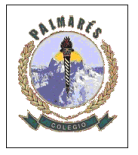 VISUALS ARTS THIRD GRADE SECONDARYTeacher:     Miss Samanta González Farías  RÚBRICA: Autorretrato FotomontajeName…………………………………………………………………………………….. Grade…………………………………… Date…………………………………..OBSERVACIONES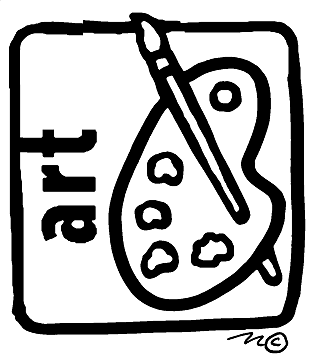 ………………………………………………………………………………………………………………………………………………………………………………………………………………………………………………………………………………………………………………………………………………………………………………………………………………………………………………………………………………………………………………………………………………………………………………………………………………………………………………………………………………………………………………………………………………………………………………………………………………………………………………………………………………………………………………………………………………………………………………..DimensiónCriteriosCriteriosCategoríasCategoríasCategoríasDimensiónCriteriosCriteriosLogrado 3ptsMedianamente Logrado  2ptsNo Logrado 1ptsProductoDesarrollo de la Técnica FotomontajeDesarrollo de la Técnica FotomontajeIntegra varios elementos visuales texturas, color, formas y elementos.Todos los elementos armonizan visualmente, ayudando a la expresión de conceptos.Logra una fotografía que no se integra armónicamente, demostrando en forma evidente cortes o uniones.Utiliza pocos recursos visuales.Sin embargo, la idea se entiende completamente o casi en su totalidad.La intervención de la fotografía es evidente, utiliza escasos o nulos elementos visuales.ProductoDesarrollo de la Técnica FotomontajeDesarrollo de la Técnica Fotomontajeptspts                   ptsProductoOficio en el TrabajoOficio en el TrabajoEjecuta el trabajo  de manera limpia y ordenadaEjecuta el trabajo con algunas manchas o despreocupaciones en el orden.El trabajo se presenta claramente sucio o arrugado.ProductoOficio en el TrabajoOficio en el Trabajoptspts                   ptsContenidoExpresión de conceptos Expresión de conceptos La imagen logra expresar uno o más conceptos sobre la personalidad del autorretratado, a través de elementos visuales, de manera original y pensada. La imagen expresa de manera insuficiente o confusa conceptos sobre el retratado. Los elementos visuales apoyan escasamente la expresión de conceptos.La imagen no expresa conceptos utilizando los elementos visuales como decoración.ContenidoExpresión de conceptos Expresión de conceptos ptspts                   ptsResponsabilidadTrabajo en claseTrabajo en clasePresenta todas las actividades de la unidadPresenta solo algunas guías o están incompletas.No presenta guías anterioresResponsabilidadTrabajo en claseTrabajo en claseptspts                   ptsResponsabilidadPresentación  de MaterialesPresentación  de MaterialesPresenta materiales todas las clasesPresenta materiales algunas clasesNo presenta materiales en todas las clases.ResponsabilidadPresentación  de MaterialesPresentación  de Materialesptspts                   ptsResponsabilidadEntrega del Trabajo Entrega del Trabajo Entrega PuntualmenteEntrega con una clase de atrasoNo entrega o entrega con dos clases de atrasoResponsabilidadEntrega del Trabajo Entrega del Trabajo ptspts                   PtsPUNTAJE MÁXIMOPUNTAJE MÁXIMO1818PUNTAJE TOTALNOTANOTA7070NOTA